2nd Place tie   Makaha Elementary SHOCK – Students Helping Our Community with Kindness was the name of Makaha Elementary’sPono Campaign.  The campaign consisted of students sign waving and good morning well wishes to their classmates. Posters with positive messages were put up around the school, culminatingwith the Kindness tree.  The Kindness tree was an interactive display were anyone students, families, teachers, can pick a fruit from the tree and write a positive message and place it back on the tree.“I think their Kindness Campaign has impacted the students in SHOCK in many difference ways. Not only have they been able to see the ways their project has affected others. It challenged them to show kindness every day, I've watched shy students develop more confidence, and witnessed students discover that they can be leaders and problems solvers,” reflects Fredeelyn Freeman, the SHOCK project advisor.  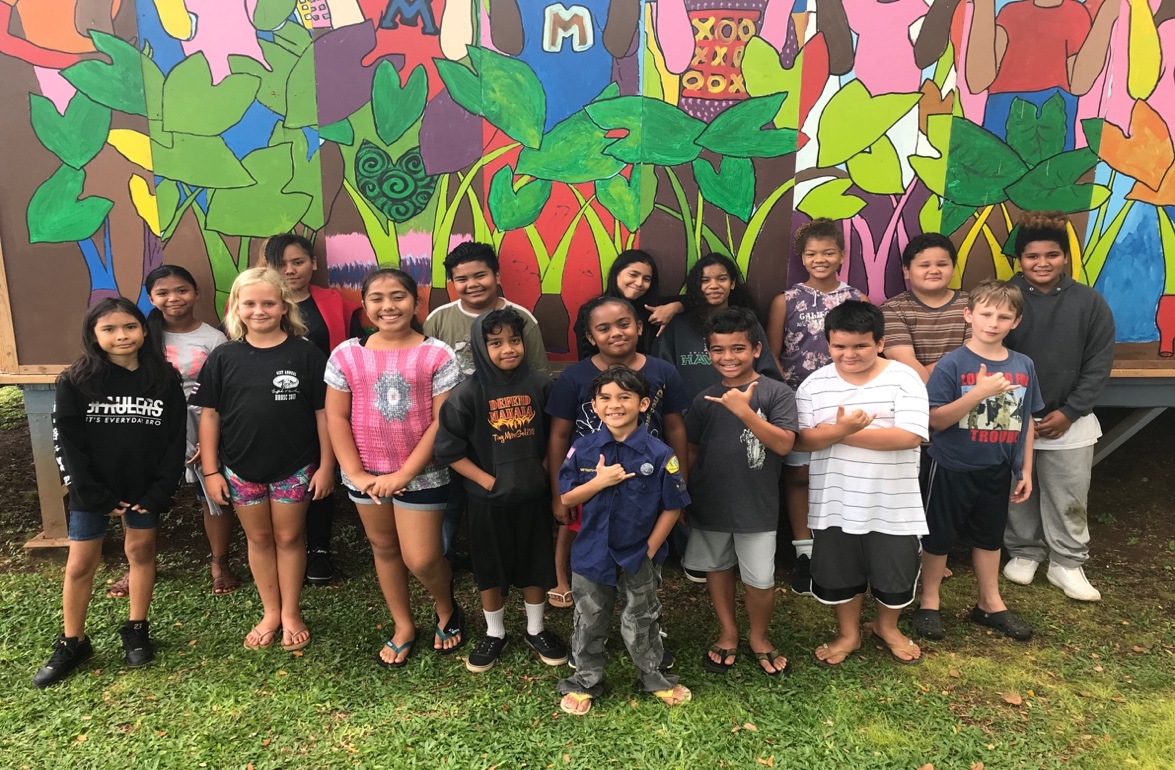 